Converting Improper Fractions to Mixed Numbers1 2/3 is known as a mixed number, because it is made up of a whole number and a fraction.5/3 is called an improper fraction, because the numerator is bigger than the denominator.To convert an improper fraction, find how many whole numbers you get by using division.For example let's convert 17/5 to a mixed number again. We start by dividing the top number by the bottom number. 17 divided by 5 is 3 remainder 2.
So the whole number part is 3, and the remainder 2 means there are 2/5 left over.So the answer is 17/5 = 3 2/5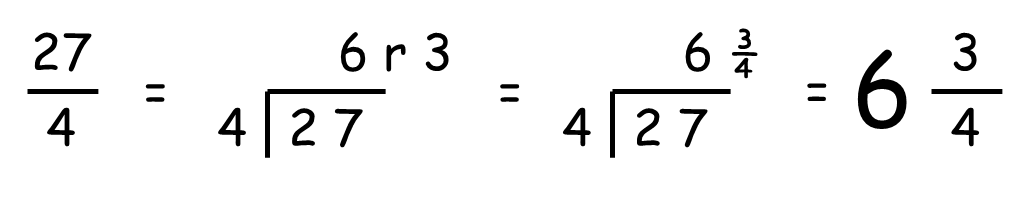 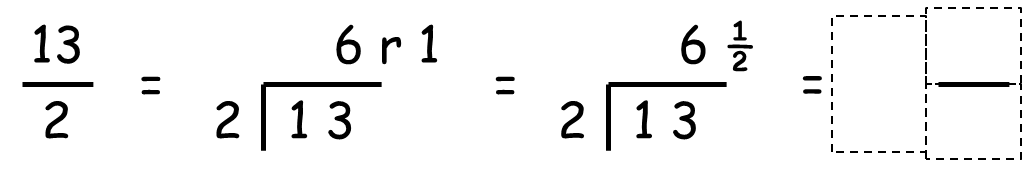 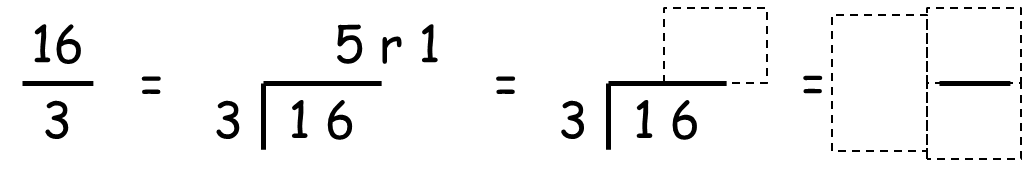 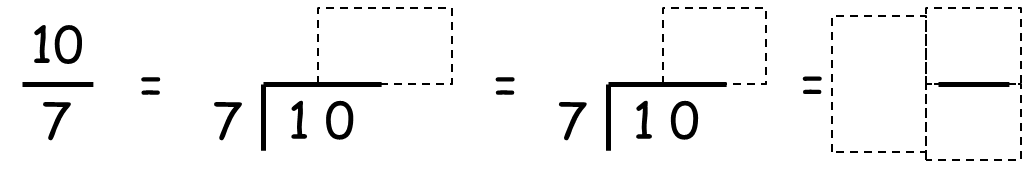 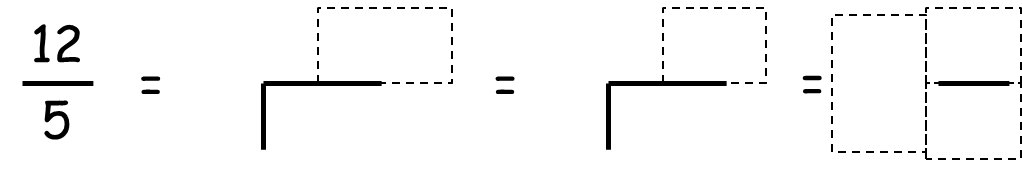 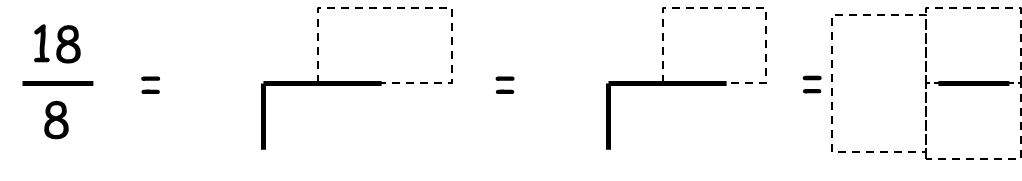 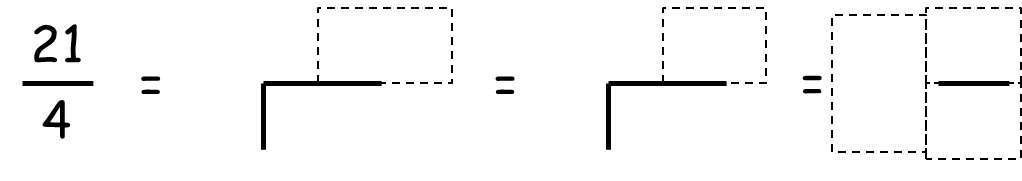 